Unit 1 Lesson 4: Parallelograms1 Features of a Parallelogram (Warm up)Student Task StatementFigures A, B, and C are parallelograms. Figures D, E, and F are not parallelograms. 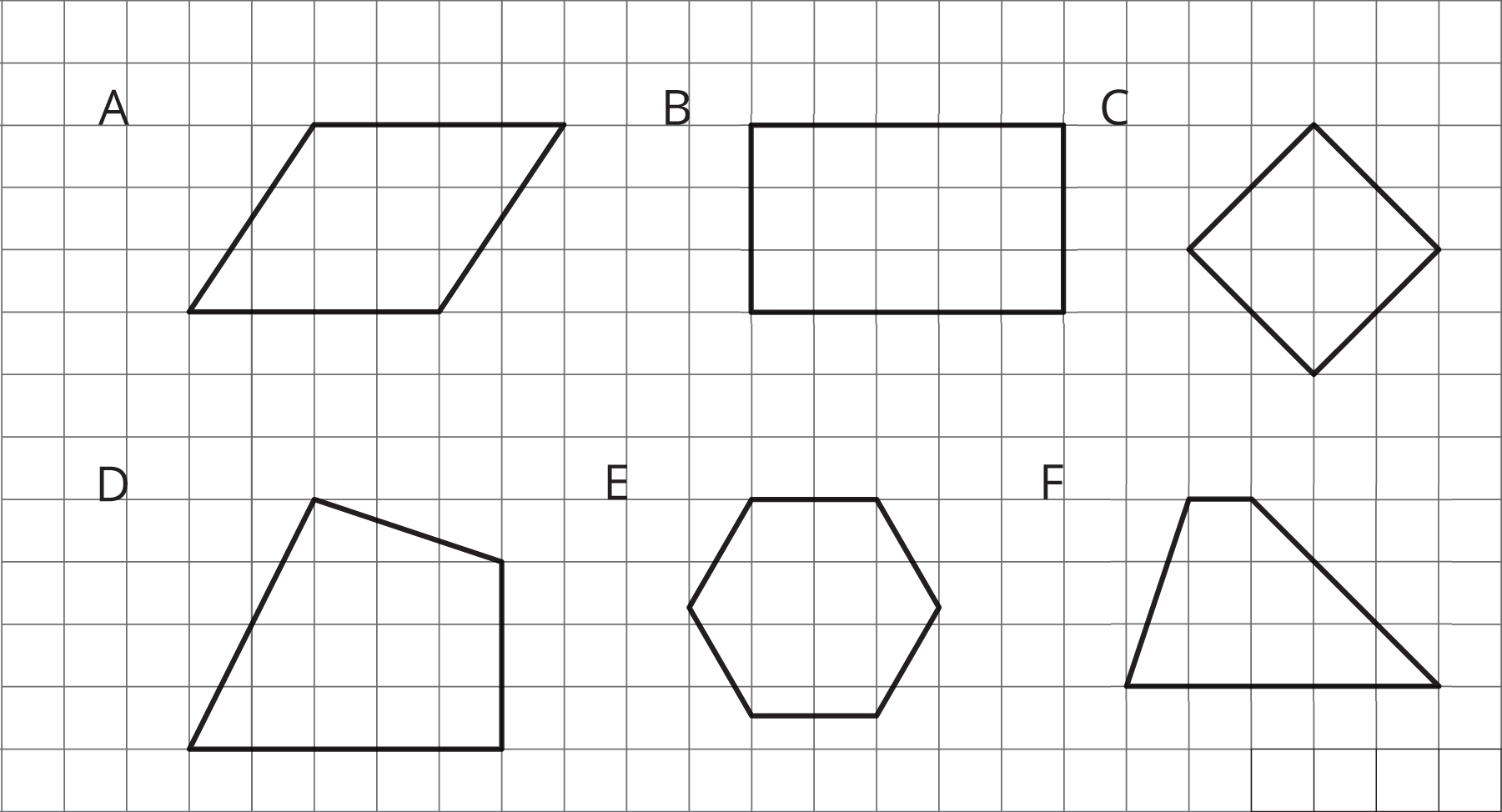 Study the examples and non-examples. What do you notice about:the number of sides that a parallelogram has?opposite sides of a parallelogram?opposite angles of a parallelogram?2 Area of a ParallelogramStudent Task StatementFind the area of each parallelogram. Show your reasoning.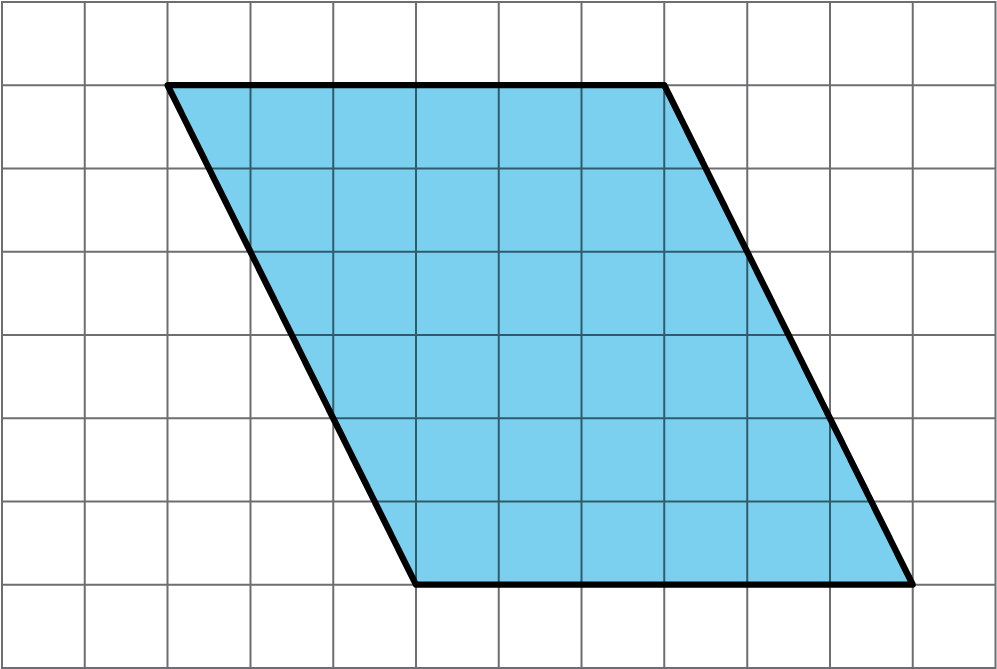 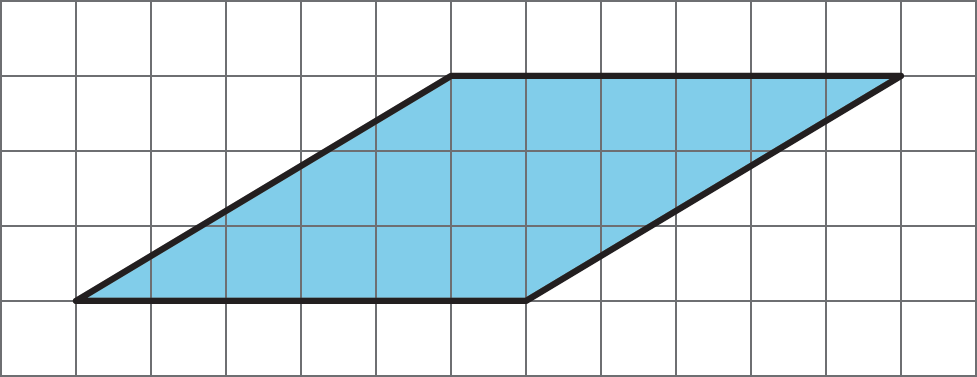 3 Lots of ParallelogramsStudent Task StatementFind the area of each parallelogram. Show your reasoning.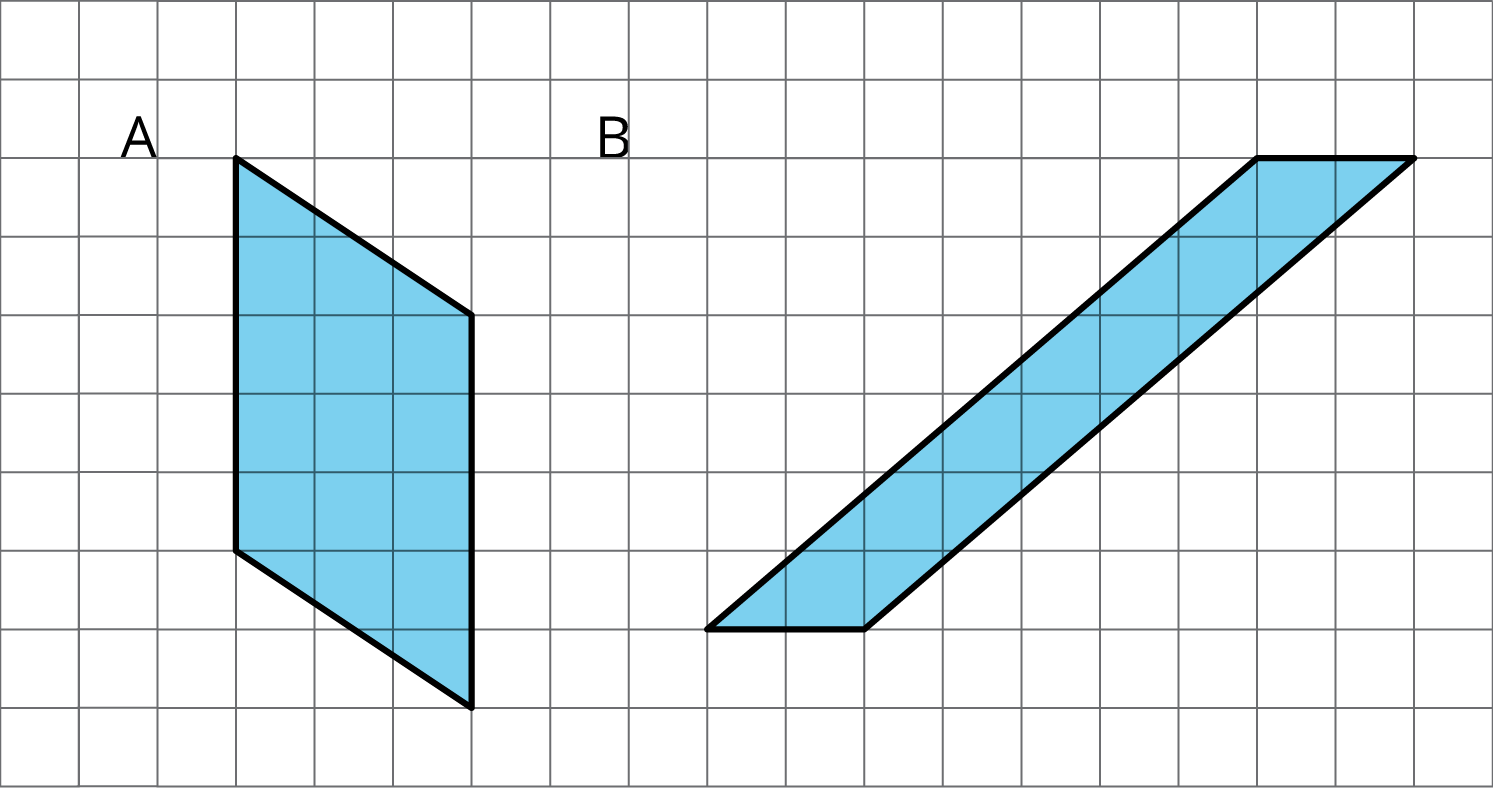 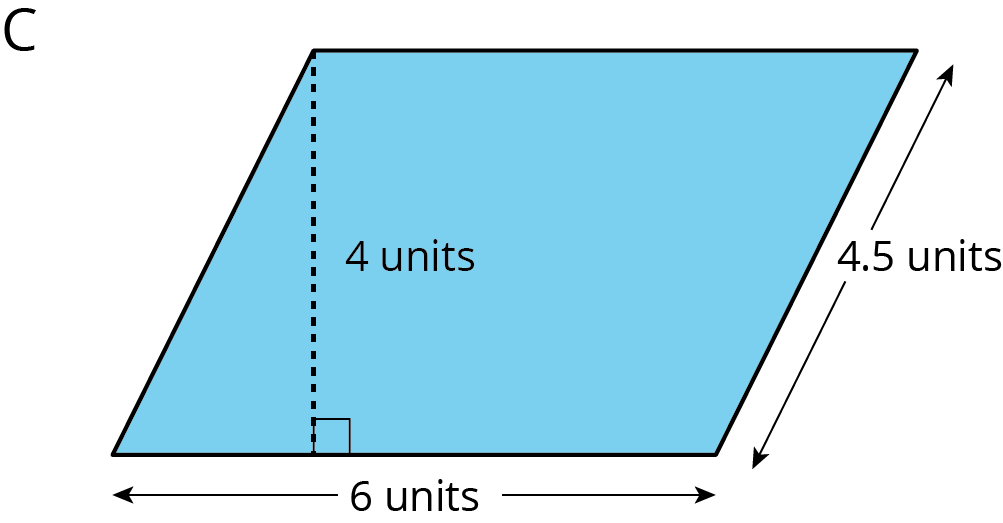 Images for Activity Synthesis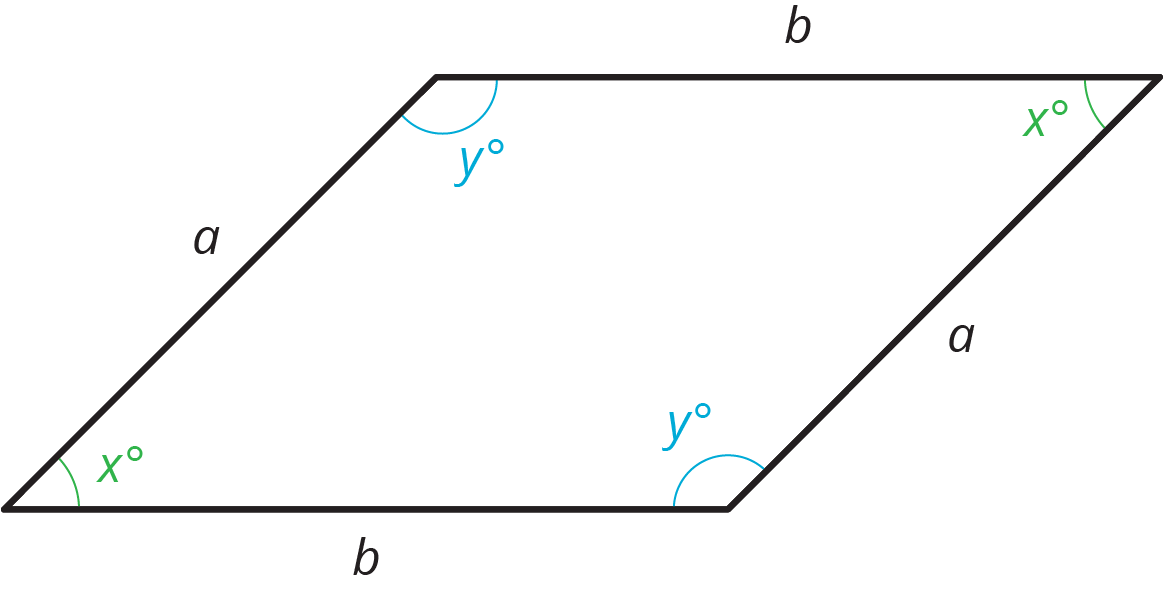 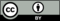 © CC BY Open Up Resources. Adaptations CC BY IM.